            ZONING BOARD OF APPEALS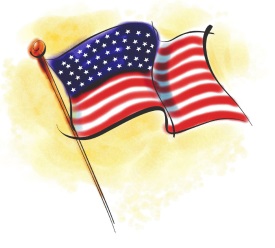                           TOWN OF CHESTER                            1786 Kings Highway                        Chester, New York 10918
							Agenda-March 12, 20207:00pm – Review discussionYogesh & Aradhna Pal15 Davis Hill Rd.S/B/L 7-1-51 – AR-3 ZoneArea and Use VarianceConvert barn into 2nd dwelling unit